ОУ „Петко Рачев Славейков” – Бургас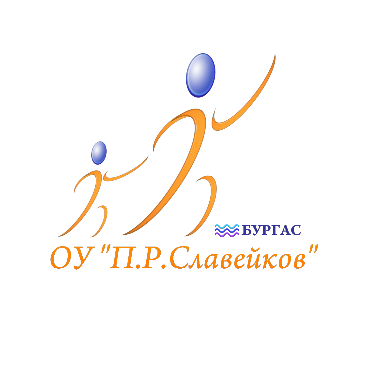 Гр. Бургас – 8000			тел. 84-60-73, 84-60-72Ул. „Цар Симеон І” 23                          факс 84-60-71www. slaveykovoto.org		info-200205@edu.mon.bg                   ЗАЯВЛЕНИЕОт  _____________________________________________/трите имена/________________________________________________________________________/адрес и телефон за кореспонденция/Родител на ________________________________________________________________ученик/чка в ______________  клас за учебната _____ / _____ годинаОтносно:  Приемане в ____________  клас за учебната _____ / _____ година                   УВАЖАЕМА ГОСПОЖО ДИРЕКТОР,Заявявам желание синът ми /дъщеря ми _______________________________________________________________________/трите имена на ученика/ученичката/да бъде приет /а за ученик /ученичка в _________ клас за учебната _____ / _____ година.До момента  се е обучавал /обучавала в ________________________________________/наименование на училището, населено място/и има завършен __________________________./клас / срок /.     Надявам се, че заявеното желание за приемане на сина ми / дъщеря ми в повереното Ви училище ще бъде удовлетворено. Дата _______________				                    С уважение :						                                                                        /подпис/ 